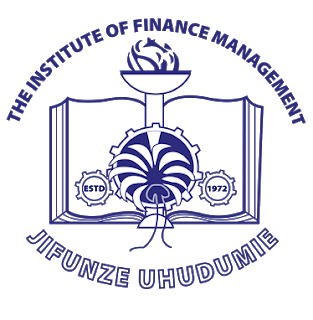 DIRECTORATE OF LIBRARY SERVICESResearch Support Services (RSS)The Research Support Service (RSS) is a service offered at the IFM Library in order to support faculty and postgraduate students in their research activities. Research Support also gathers all published peer-reviewed research outputs (articles, books, chapters in books and conference proceedings) annually, for uploading into Institutional Repository.In summary, Research Support can assist researchers at the Institute of Finance Management (IFM) with:Advice, support and facilitating the choice of research topic.Search Strategies for Research LiteratureHow to formulate  search strategyDefine how to improve a searchHelp to familiarize with advanced search techniquesNavigating through various scholarly databases i.e. subscribed and open access databases available at IFM Library.Reference Management and CitationIntroduction to reference management and citation Installation of  reference management software (Mendeley)Creating your library in Mendeley softwareManaging references through Mendeley softwareIn text citationwhile writingyour academic worksInstallation and training on the use of Statistical Package for the Social Sciences (SPSS) for data analysis.For further inquiries & one to one support do not hesitate to visit the library.